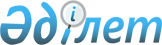 Об утверждении Правил отлова и уничтожения бродячих собак и кошек на территории населенных пунктов Павлодарской области
					
			Утративший силу
			
			
		
					Решение маслихата Павлодарской области от 21 ноября 2018 года № 280/25. Зарегистрировано Департаментом юстиции Павлодарской области 30 ноября 2018 года № 6127. Утратило силу решением Павлодарского областного маслихата от 8 августа 2022 года № 184/14 (вводится в действие по истечении десяти календарных дней после дня его первого официального опубликования)
      Сноска. Утратило силу решением Павлодарского областного маслихата от 08.08.2022 № 184/14 (вводится в действие по истечении десяти календарных дней после дня его первого официального опубликования).
      В соответствии с пунктом 2-2 статьи 6 Закона Республики Казахстан от 23 января 2001 года "О местном государственном управлении и самоуправлении в Республике Казахстан", Законом Республики Казахстан от 10 июля 2002 года "О ветеринарии", Павлодарский областной маслихат РЕШИЛ:
      1. Утвердить прилагаемые Правила отлова и уничтожения бродячих собак и кошек на территории населенных пунктов Павлодарской области.
      2. Контроль за исполнением данного решения возложить на постоянную комиссию областного маслихата по аграрным вопросам.
      3. Настоящее решение вводится в действие по истечении десяти календарных дней после дня его первого официального опубликования. Правила отлова и уничтожения бродячих собак и кошек
на территории населенных пунктов Павлодарской области Глава 1. Общие положения
      1. Настоящие Правила отлова и уничтожения бродячих собак и кошек на территории населенных пунктов Павлодарской области (далее - Правила) разработаны в соответствии с Кодексом Республики Казахстан от 5 июля 2014 года "Об административных правонарушениях", Законом Республики Казахстан от 23 января 2001 года "О местном государственном управлении и самоуправлении в Республике Казахстан", Законом Республики Казахстан от 10 июля 2002 года "О ветеринарии", приказом Министра сельского хозяйства Республики Казахстан от 30 декабря 2014 года № 16-02/701 (зарегистрирован Министерством юстиции Республики Казахстан 4 февраля 2015 года № 10183) "Об утверждении Правил обращения с животными" и определяют порядок отлова и уничтожения бродячих собак и кошек на территории населенных пунктов Павлодарской области.
      2. В настоящих Правилах используются следующие основные понятия:
      1) эвтаназия животных – гуманные методы умерщвления животных, исключающие их предсмертные страдания;
      2) домашние животные – собаки, кошки и другие животные, которые в течение продолжительного исторического периода традиционно содержатся и разводятся человеком, а также животные видов или пород, искусственно выведенных человеком для удовлетворения эстетических нужд и не имеющих, жизнеспособных диких популяций, состоящих из особей с аналогичными морфологическими признаками, и существующих продолжительное время в их естественном ареале.
      3. Отлов, транспортировку, временное содержание, уничтожение и утилизация бродячих собак и кошек осуществляют государственные ветеринарные организации, созданные местными исполнительными органами городов и районов осуществляющие деятельность в области ветеринарии (далее – Организация). Глава 2. Отлов бродячих собак и кошек
      4. Отлов осуществляется в целях:
      1) предупреждения угрозы жизни и здоровью людей;
      2) предупреждения и ликвидации болезней животных и их последствий;
      3) защиты населения от болезней, общих для человека и животных;
      4) регулирования численности бродячих собак и кошек;
      5) возвращения владельцам;
      6) обустройства животных.
      5. Отлов проводится согласно графика отлова бродячих животных или по заявлениям физических и юридических лиц.
      6. Организация обеспечивает работников по отлову индивидуальными средствами защиты, проводит инструктаж, выдает им удостоверения на право отлова бродячих собак и кошек, предъявляемые по требованию граждан.
      7. К работе по отлову бродячих собак и кошек допускаются лица, прошедшие медицинское обследование, получившие профилактические прививки против бешенства, не состоящие на учете в психоневрологическом и наркологическом диспансерах.
      8. К разрешенным средствам отлова относятся пневматическое оружие с применением обездвиживающих препаратов, имеющие соответствующий сертификат, с дозировкой, сети, сачки-ловушки, а также другие средства и приспособления, не приводящие к гибели животного в момент отлова.
      9. Отлову подлежат бродячие животные, находящиеся в общественных местах без владельца, сопровождающего лица, кроме животных, оставленных на привязи.
      10. Во время проведения отлова работники Организации не имеют право на:
      1) применение пневматического оружия с фармакологическим средством для обездвиживания животного с расстояния более 10 метров;
      2) отлов в присутствии несовершеннолетних детей, за исключением случаев, когда поведение бродячих собак и кошек угрожает жизни и здоровью человека;
      3) произведение выстрела в направлении людей.
      11. Отловленные бродячие собаки и кошки доставляются в специализированное учреждение для временного содержания до выяснения их принадлежности.
      12. В случаях, если бродячие собаки и кошки представляют реальную угрозу жизни и здоровью людей и животных (агрессивное, неадекватное поведение) уничтожаются Организацией на месте. Глава 3. Транспортировка бродячих собак и кошек
      13. При транспортировании бродячих собак и кошек удовлетворяются их нужды в пище и воде, а также обеспечивается их безопасность.
      14. Транспортное средство, предназначенное для перевозки бродячих собак и кошек, оснащается специальным оборудованием, а также при погрузке и разгрузке животных используются устройства, исключающие травмы и (или) гибель животных.
      15. Транспортирование бродячих собак и кошек проводится раздельно.
      16. Специально оборудованный автомобиль для транспортировки отловленных бродячих собак и кошек должен быть оснащен надписью с ясно читаемым названием и телефонным номером Организации, осуществляющей отлов бродячих собак и кошек.
      17. Погибшие и не подлежащие дальнейшему транспортированию бродячие собаки и кошки незамедлительно отделяются от живых животных. Глава 4. Порядок временного содержания, возврата
и передачи отловленных животных
      18. Организацией проводится клинический осмотр, регистрация, вносятся сведения в специальные журналы следующего содержания: вид животного, порода, пол, окрас, особые приметы, наличие отличительных знаков. Вышеуказанные сведения размещаются на интернет-ресурсе Организации.
      19. Сотрудники Организации передают отловленных животных новым владельцам только с заключением договора, предусматривающего обеспечение сохранности животного и надлежащего ухода за ним.
      20. При обращении в Организации о возврате и (или) передаче отловленных животных, владельцы или обратившееся лицо предъявляет:
      1) удостоверение личности;
      2) ветеринарный паспорт на собаку и (или) кошку (при его наличии) и (или) фотографию с владельцем.
      21. Отловленные бродячие собаки и кошки размещаются в металлические клетки.
      22. За отловленными собаками и кошками осуществляется необходимый уход и кормление. Глава 5. Уничтожение бродячих собак и кошек
      23. Невостребованные животные подлежат эфтаназии медикаментозным путем препаратами, не запрещенными законодательством Республики Казахстан.
      24. Эвтаназия бродячих собак и кошек проводится в специализированном помещении, которое отделено от помещения, где содержатся другие животные.
      25. Утилизация трупов собак и кошек осуществляется на специально отведенном участке земли для захоронения трупов животных (скотомогильники и/или биотермические ямы) или в передвижных и/или стационарных устройствах для сжигания трупов животных и биологического материала (инсинераторы).
      26. Организацией не допускается выбрасывание трупов (останков) собак и кошек на территории населенных пунктов и несанкционированное захоронение вне скотомогильников. Глава 6. Заключительные положения
      27. Финансирование мероприятий по отлову и уничтожению бродячих собак и кошек осуществляется за счет средств местного бюджета.
					© 2012. РГП на ПХВ «Институт законодательства и правовой информации Республики Казахстан» Министерства юстиции Республики Казахстан
				
      Председатель сессии,

      секретарь областного маслихата

Б. Бексеитова
Утверждены
решением Павлодарского
областного маслихата от "21"
ноября 2018 года № 280/25